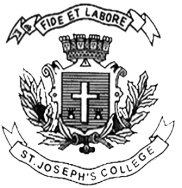 ST. JOSEPH’S COLLEGE (AUTONOMOUS), BANGALORE-27M.A. ECONOMICS– IV SEMESTERSEMESTER EXAMINATION: APRIL 2019ECDE 0618: Economic History of the WorldTime- 2 ½ hrs.					 Max Marks-70This paper contains 2 printed pages and 3 parts PARTA .Answer any FIVE of the following				(2X5=10)1. What is Dobb-Sweezy debate on?2. Write a note on Corn Law.3. Write the transition experience in Russia.4. Write a short note on Japanese occupation in Taiwan.5. Give the emergence of Spain in Latin America.6. Write a note on patron client political structure on Sub Saharan Africa.7. Give an account on collectivisation in USSR.PART B. Answer any THREE of the following			(10X3=30)8. Explain the western European Feudalism between 9th and 13th century A.D.9. Critically evaluate the leap forward II in USSR.10. Write a brief history of economic development between World War II and 1978 in Japan.11. Explain the colonial period of Latin America.12. Discuss he fiscal and monetary system in India before Independence period.PART C .Answer any TWO of the following				(15X2=30)13. Explain the different phases of capitalism.14. What was the economic development of Japan in Tokugava period between 1600-1869?15. Explain the pre colonial and the colonial era of Sub Sahran Africa.